THÔNG TIN TRUY CẬP THĂM QUAN BẢO TÀNG PHỤ NỮ VIỆT NAM VÀ CUỘC THI TRỰC TUYẾN TÌM HIỂU TRUYỀN THỐNG PHỤ NỮ VIỆT NAMLink truy cập Tour 360:http://evn.vrtour.vn/1ID: BTPNPassword: BTPN3602021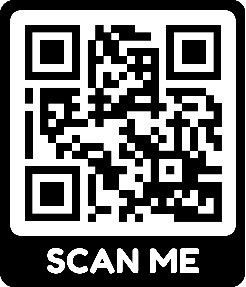 Link truy cập cuộc thi online: https://360.baotangphunu.org.vn/thi-truc-tuyen-tim-hieu-truyen-thong-phu-nu-viet-nam/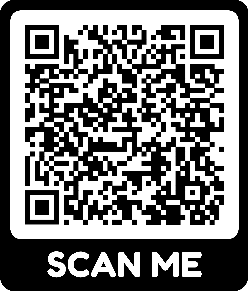 